Załącznik nr 3 do Zarządzenia nr 309/2021Prezydenta Miasta Włocławekz dnia 13 lipca 2021 r.ZAKTUALIZOWANY KOSZTORYS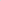 (zaktualizowany opis poszczególnych działań, zaktualizowany plan i harmonogram działań, zaktualizowany opis rezultatów oraz zaktualizowana kalkulacja przewidywanych kosztów)Podstawowe informacje o złożonej ofercieDane oferentaOpis zadaniaKalkulacja przewidywanych kosztów realizacji zadania publicznegoDokonane zmiany w zakresie merytorycznym zadania:…………………………………………………………………………………………………………………………………………………….…………………………………………………………………………………………………………………………………………………….…………………………………………………………………………………………………………………………………………………….Inne ewentualne zmiany (termin, konto, osoby uprawnione):………………………………………………………………………………………………………………………………………………………………………………………………………………………………………………………………………………………………………………………………………………………………………………………………………………………………………………………………………………………………………………………………………………………………………………………………………………………………………………………………………………………………………………..………………………………………… Miejsce i data sporządzania korekty Pieczęcie i podpisy uprawnionych ze strony oferenta………...…………………………………………………………………………. Podpis pracownika merytorycznegoPodpis osoby zatwierdzającej……………………………………………Datal ) W przypadku braku pieczęci imiennych* należy złoży czytelny podpis oraz wpisać funkcję pełnioną w organizacjiOrgan administracji publicznej, do którego jest adresowana ofertaRodzaj zadania publicznego l)Nazwa oferenta(-tów), forma prawna, numer w Krajowym Rejestrze Sądowym lub innej ewidencji, adres siedziby, strona www, adres do korespondencji, adres e-mail, numer telefonuNazwa oferenta(-tów), forma prawna, numer w Krajowym Rejestrze Sądowym lub innej ewidencji, adres siedziby, strona www, adres do korespondencji, adres e-mail, numer telefonuDane osoby upoważnionej do składania wyjaśnień dotyczących oferty (np. imię                                  i nazwisko, numer telefonu, adres poczty elektronicznej)Tytuł zadania publicznegoTytuł zadania publicznegoTytuł zadania publicznegoTytuł zadania publicznegoTermin realizacji zadania publicznegoTermin realizacji zadania publicznegoTermin realizacji zadania publicznegoData rozpoczęciaData rozpoczęciaData rozpoczęciaData zakończeniaSyntetyczny opis zadania (należy wskazać i opisać: miejsce realizacji zadania, grupę docelową, sposób rozwiązywania jej problemów/zaspokajania potrzeb, komplementarność z innymi działaniami podejmowanymi przez organizację lub inne podmiotySyntetyczny opis zadania (należy wskazać i opisać: miejsce realizacji zadania, grupę docelową, sposób rozwiązywania jej problemów/zaspokajania potrzeb, komplementarność z innymi działaniami podejmowanymi przez organizację lub inne podmiotySyntetyczny opis zadania (należy wskazać i opisać: miejsce realizacji zadania, grupę docelową, sposób rozwiązywania jej problemów/zaspokajania potrzeb, komplementarność z innymi działaniami podejmowanymi przez organizację lub inne podmiotySyntetyczny opis zadania (należy wskazać i opisać: miejsce realizacji zadania, grupę docelową, sposób rozwiązywania jej problemów/zaspokajania potrzeb, komplementarność z innymi działaniami podejmowanymi przez organizację lub inne podmiotySyntetyczny opis zadania (należy wskazać i opisać: miejsce realizacji zadania, grupę docelową, sposób rozwiązywania jej problemów/zaspokajania potrzeb, komplementarność z innymi działaniami podejmowanymi przez organizację lub inne podmiotySyntetyczny opis zadania (należy wskazać i opisać: miejsce realizacji zadania, grupę docelową, sposób rozwiązywania jej problemów/zaspokajania potrzeb, komplementarność z innymi działaniami podejmowanymi przez organizację lub inne podmiotySyntetyczny opis zadania (należy wskazać i opisać: miejsce realizacji zadania, grupę docelową, sposób rozwiązywania jej problemów/zaspokajania potrzeb, komplementarność z innymi działaniami podejmowanymi przez organizację lub inne podmiotySyntetyczny opis zadania (należy wskazać i opisać: miejsce realizacji zadania, grupę docelową, sposób rozwiązywania jej problemów/zaspokajania potrzeb, komplementarność z innymi działaniami podejmowanymi przez organizację lub inne podmiotySyntetyczny opis zadania (należy wskazać i opisać: miejsce realizacji zadania, grupę docelową, sposób rozwiązywania jej problemów/zaspokajania potrzeb, komplementarność z innymi działaniami podejmowanymi przez organizację lub inne podmiotySyntetyczny opis zadania (należy wskazać i opisać: miejsce realizacji zadania, grupę docelową, sposób rozwiązywania jej problemów/zaspokajania potrzeb, komplementarność z innymi działaniami podejmowanymi przez organizację lub inne podmiotyPlan i harmonogram działań na rok (należy wymienić i opisać w porządku logicznym wszystkie planowane w ofercie działania oraz określić ich uczestników i miejsce ich realizacji)Plan i harmonogram działań na rok (należy wymienić i opisać w porządku logicznym wszystkie planowane w ofercie działania oraz określić ich uczestników i miejsce ich realizacji)Plan i harmonogram działań na rok (należy wymienić i opisać w porządku logicznym wszystkie planowane w ofercie działania oraz określić ich uczestników i miejsce ich realizacji)Plan i harmonogram działań na rok (należy wymienić i opisać w porządku logicznym wszystkie planowane w ofercie działania oraz określić ich uczestników i miejsce ich realizacji)Plan i harmonogram działań na rok (należy wymienić i opisać w porządku logicznym wszystkie planowane w ofercie działania oraz określić ich uczestników i miejsce ich realizacji)Plan i harmonogram działań na rok (należy wymienić i opisać w porządku logicznym wszystkie planowane w ofercie działania oraz określić ich uczestników i miejsce ich realizacji)Plan i harmonogram działań na rok (należy wymienić i opisać w porządku logicznym wszystkie planowane w ofercie działania oraz określić ich uczestników i miejsce ich realizacji)Plan i harmonogram działań na rok (należy wymienić i opisać w porządku logicznym wszystkie planowane w ofercie działania oraz określić ich uczestników i miejsce ich realizacji)Plan i harmonogram działań na rok (należy wymienić i opisać w porządku logicznym wszystkie planowane w ofercie działania oraz określić ich uczestników i miejsce ich realizacji)Plan i harmonogram działań na rok (należy wymienić i opisać w porządku logicznym wszystkie planowane w ofercie działania oraz określić ich uczestników i miejsce ich realizacji)Lp.Nazwa działaniaOpisOpisOpisGrupa docelowaGrupa docelowaPlanowany termin realizacjiPlanowany termin realizacjiZakres działania realizowany przez podmiot niebędący stroną umowy 2)Opis zakładanych rezultatów realizacji zadania publicznego (należy opisać:co będzie bezpośrednim efektem (materialne lub „usługi” zrealizowane na rzecz uczestników zadania) realizacji oferty?jaka zmiana społeczna zostanie osiągnięta poprzez realizację zadania?czy przewidywane jest wykorzystanie rezultatów .osiągniętych w trakcie realizacji oferty w dalszych działaniach organizacji? — trwałość rezultatów zadania)Opis zakładanych rezultatów realizacji zadania publicznego (należy opisać:co będzie bezpośrednim efektem (materialne lub „usługi” zrealizowane na rzecz uczestników zadania) realizacji oferty?jaka zmiana społeczna zostanie osiągnięta poprzez realizację zadania?czy przewidywane jest wykorzystanie rezultatów .osiągniętych w trakcie realizacji oferty w dalszych działaniach organizacji? — trwałość rezultatów zadania)Opis zakładanych rezultatów realizacji zadania publicznego (należy opisać:co będzie bezpośrednim efektem (materialne lub „usługi” zrealizowane na rzecz uczestników zadania) realizacji oferty?jaka zmiana społeczna zostanie osiągnięta poprzez realizację zadania?czy przewidywane jest wykorzystanie rezultatów .osiągniętych w trakcie realizacji oferty w dalszych działaniach organizacji? — trwałość rezultatów zadania)Opis zakładanych rezultatów realizacji zadania publicznego (należy opisać:co będzie bezpośrednim efektem (materialne lub „usługi” zrealizowane na rzecz uczestników zadania) realizacji oferty?jaka zmiana społeczna zostanie osiągnięta poprzez realizację zadania?czy przewidywane jest wykorzystanie rezultatów .osiągniętych w trakcie realizacji oferty w dalszych działaniach organizacji? — trwałość rezultatów zadania)Opis zakładanych rezultatów realizacji zadania publicznego (należy opisać:co będzie bezpośrednim efektem (materialne lub „usługi” zrealizowane na rzecz uczestników zadania) realizacji oferty?jaka zmiana społeczna zostanie osiągnięta poprzez realizację zadania?czy przewidywane jest wykorzystanie rezultatów .osiągniętych w trakcie realizacji oferty w dalszych działaniach organizacji? — trwałość rezultatów zadania)Opis zakładanych rezultatów realizacji zadania publicznego (należy opisać:co będzie bezpośrednim efektem (materialne lub „usługi” zrealizowane na rzecz uczestników zadania) realizacji oferty?jaka zmiana społeczna zostanie osiągnięta poprzez realizację zadania?czy przewidywane jest wykorzystanie rezultatów .osiągniętych w trakcie realizacji oferty w dalszych działaniach organizacji? — trwałość rezultatów zadania)Opis zakładanych rezultatów realizacji zadania publicznego (należy opisać:co będzie bezpośrednim efektem (materialne lub „usługi” zrealizowane na rzecz uczestników zadania) realizacji oferty?jaka zmiana społeczna zostanie osiągnięta poprzez realizację zadania?czy przewidywane jest wykorzystanie rezultatów .osiągniętych w trakcie realizacji oferty w dalszych działaniach organizacji? — trwałość rezultatów zadania)Opis zakładanych rezultatów realizacji zadania publicznego (należy opisać:co będzie bezpośrednim efektem (materialne lub „usługi” zrealizowane na rzecz uczestników zadania) realizacji oferty?jaka zmiana społeczna zostanie osiągnięta poprzez realizację zadania?czy przewidywane jest wykorzystanie rezultatów .osiągniętych w trakcie realizacji oferty w dalszych działaniach organizacji? — trwałość rezultatów zadania)Dodatkowe informacje dotyczące rezultatów realizacji zadania publicznego)Dodatkowe informacje dotyczące rezultatów realizacji zadania publicznego)Dodatkowe informacje dotyczące rezultatów realizacji zadania publicznego)Dodatkowe informacje dotyczące rezultatów realizacji zadania publicznego)Dodatkowe informacje dotyczące rezultatów realizacji zadania publicznego)Dodatkowe informacje dotyczące rezultatów realizacji zadania publicznego)Dodatkowe informacje dotyczące rezultatów realizacji zadania publicznego)Dodatkowe informacje dotyczące rezultatów realizacji zadania publicznego)Nazwa rezultatuNazwa rezultatuNazwa rezultatuPlanowany poziom osiągnięcia  rezultatów (wartość docelowa)Planowany poziom osiągnięcia  rezultatów (wartość docelowa)Planowany poziom osiągnięcia  rezultatów (wartość docelowa)Sposób monitorowania rezultatów / źródło informacji o osiągnięciu wskaźnikaSposób monitorowania rezultatów / źródło informacji o osiągnięciu wskaźnikaIV.A Zestawienie kosztów realizacji zadania(w sekcji V-A należy skalkulować i zamieścić wszystkie koszty realizacji zadania niezależnie od źródła finansowania wskazanego w sekcji V-B)IV.A Zestawienie kosztów realizacji zadania(w sekcji V-A należy skalkulować i zamieścić wszystkie koszty realizacji zadania niezależnie od źródła finansowania wskazanego w sekcji V-B)IV.A Zestawienie kosztów realizacji zadania(w sekcji V-A należy skalkulować i zamieścić wszystkie koszty realizacji zadania niezależnie od źródła finansowania wskazanego w sekcji V-B)IV.A Zestawienie kosztów realizacji zadania(w sekcji V-A należy skalkulować i zamieścić wszystkie koszty realizacji zadania niezależnie od źródła finansowania wskazanego w sekcji V-B)IV.A Zestawienie kosztów realizacji zadania(w sekcji V-A należy skalkulować i zamieścić wszystkie koszty realizacji zadania niezależnie od źródła finansowania wskazanego w sekcji V-B)IV.A Zestawienie kosztów realizacji zadania(w sekcji V-A należy skalkulować i zamieścić wszystkie koszty realizacji zadania niezależnie od źródła finansowania wskazanego w sekcji V-B)IV.A Zestawienie kosztów realizacji zadania(w sekcji V-A należy skalkulować i zamieścić wszystkie koszty realizacji zadania niezależnie od źródła finansowania wskazanego w sekcji V-B)IV.A Zestawienie kosztów realizacji zadania(w sekcji V-A należy skalkulować i zamieścić wszystkie koszty realizacji zadania niezależnie od źródła finansowania wskazanego w sekcji V-B)IV.A Zestawienie kosztów realizacji zadania(w sekcji V-A należy skalkulować i zamieścić wszystkie koszty realizacji zadania niezależnie od źródła finansowania wskazanego w sekcji V-B)IV.A Zestawienie kosztów realizacji zadania(w sekcji V-A należy skalkulować i zamieścić wszystkie koszty realizacji zadania niezależnie od źródła finansowania wskazanego w sekcji V-B)IV.A Zestawienie kosztów realizacji zadania(w sekcji V-A należy skalkulować i zamieścić wszystkie koszty realizacji zadania niezależnie od źródła finansowania wskazanego w sekcji V-B)IV.A Zestawienie kosztów realizacji zadania(w sekcji V-A należy skalkulować i zamieścić wszystkie koszty realizacji zadania niezależnie od źródła finansowania wskazanego w sekcji V-B)IV.A Zestawienie kosztów realizacji zadania(w sekcji V-A należy skalkulować i zamieścić wszystkie koszty realizacji zadania niezależnie od źródła finansowania wskazanego w sekcji V-B)IV.A Zestawienie kosztów realizacji zadania(w sekcji V-A należy skalkulować i zamieścić wszystkie koszty realizacji zadania niezależnie od źródła finansowania wskazanego w sekcji V-B)IV.A Zestawienie kosztów realizacji zadania(w sekcji V-A należy skalkulować i zamieścić wszystkie koszty realizacji zadania niezależnie od źródła finansowania wskazanego w sekcji V-B)IV.A Zestawienie kosztów realizacji zadania(w sekcji V-A należy skalkulować i zamieścić wszystkie koszty realizacji zadania niezależnie od źródła finansowania wskazanego w sekcji V-B)IV.A Zestawienie kosztów realizacji zadania(w sekcji V-A należy skalkulować i zamieścić wszystkie koszty realizacji zadania niezależnie od źródła finansowania wskazanego w sekcji V-B)Lp.Lp.Rodzaj kosztuRodzaj miaryKoszt jednostkowyKoszt jednostkowyLiczba jednostekWartość 1PLN}Wartość 1PLN}Wartość 1PLN}Wartość 1PLN}Wartość 1PLN}Wartość 1PLN}Wartość 1PLN}Wartość 1PLN}Wartość 1PLN}Wartość 1PLN}Lp.Lp.Rodzaj kosztuRodzaj miaryKoszt jednostkowyKoszt jednostkowyLiczba jednostekRazemRazemRazemRazemRok 1Rok 1Rok 1Rok 2Rok 2Rok 3)IIKoszty realizacji działańKoszty realizacji działańKoszty realizacji działańKoszty realizacji działańKoszty realizacji działańKoszty realizacji działańKoszty realizacji działańKoszty realizacji działańKoszty realizacji działańKoszty realizacji działańKoszty realizacji działańKoszty realizacji działańKoszty realizacji działańKoszty realizacji działańKoszty realizacji działańI.1I.1Działanie 1l. 1.1.l. 1.1.Koszt 1I.1.2.I.1.2.Koszt 2…………………12.12.Działanie 21.2.1.1.2.1.Koszt 11.2.21.2.2Koszt 21 . 3.1 . 3.Działanie 31.3. 1.1.3. 1.Koszt 11.3.2.1.3.2.Koszt 2Suma kosztów realizacji zadaniaSuma kosztów realizacji zadaniaSuma kosztów realizacji zadaniaSuma kosztów realizacji zadaniaSuma kosztów realizacji zadaniaSuma kosztów realizacji zadaniaSuma kosztów realizacji zadaniaIIIIKoszty administracyjne Koszty administracyjne Koszty administracyjne Koszty administracyjne Koszty administracyjne Koszty administracyjne Koszty administracyjne Koszty administracyjne Koszty administracyjne Koszty administracyjne Koszty administracyjne Koszty administracyjne Koszty administracyjne Koszty administracyjne Koszty administracyjne 1 1 . 1 .1 1 . 1 .Koszt 11. 1 .2 1. 1 .2 Koszt 2…..…..…..Suma kosztów administracyjnychSuma kosztów administracyjnychSuma kosztów administracyjnychSuma kosztów administracyjnychSuma kosztów administracyjnychSuma kosztów administracyjnychSuma kosztów administracyjnychSuma wszystkich kosztów realizacji zadaniaSuma wszystkich kosztów realizacji zadaniaSuma wszystkich kosztów realizacji zadaniaSuma wszystkich kosztów realizacji zadaniaSuma wszystkich kosztów realizacji zadaniaSuma wszystkich kosztów realizacji zadaniaSuma wszystkich kosztów realizacji zadaniaIV.B Źródła finansowania kosztów realizacji zadaniaIV.B Źródła finansowania kosztów realizacji zadaniaIV.B Źródła finansowania kosztów realizacji zadaniaIV.B Źródła finansowania kosztów realizacji zadaniaIV.B Źródła finansowania kosztów realizacji zadaniaIV.B Źródła finansowania kosztów realizacji zadaniaIV.B Źródła finansowania kosztów realizacji zadaniaIV.B Źródła finansowania kosztów realizacji zadaniaLp.Źródło finansowania kosztów realizacji zadaniaŹródło finansowania kosztów realizacji zadaniaŹródło finansowania kosztów realizacji zadaniaŹródło finansowania kosztów realizacji zadaniaŹródło finansowania kosztów realizacji zadaniaŹródło finansowania kosztów realizacji zadaniaŹródło finansowania kosztów realizacji zadaniaWartość [PLN]Wartość [PLN]Wartość [PLN]Wartość [PLN]Wartość [PLN]UdziałUdziałUdziałUdział1.Suma wszystkich kosztów realizacji zadaniaSuma wszystkich kosztów realizacji zadaniaSuma wszystkich kosztów realizacji zadaniaSuma wszystkich kosztów realizacji zadaniaSuma wszystkich kosztów realizacji zadaniaSuma wszystkich kosztów realizacji zadaniaSuma wszystkich kosztów realizacji zadania2.Planowana dotacja w ramach niniejszej ofertyPlanowana dotacja w ramach niniejszej ofertyPlanowana dotacja w ramach niniejszej ofertyPlanowana dotacja w ramach niniejszej ofertyPlanowana dotacja w ramach niniejszej ofertyPlanowana dotacja w ramach niniejszej ofertyPlanowana dotacja w ramach niniejszej oferty3.Wkład własny5)Wkład własny5)Wkład własny5)Wkład własny5)Wkład własny5)Wkład własny5)Wkład własny5)3.1.Wkład własny finansowyWkład własny finansowyWkład własny finansowyWkład własny finansowyWkład własny finansowyWkład własny finansowyWkład własny finansowy3.2.Wkład własny niefinansowy (osobowy i rzeczowy)Wkład własny niefinansowy (osobowy i rzeczowy)Wkład własny niefinansowy (osobowy i rzeczowy)Wkład własny niefinansowy (osobowy i rzeczowy)Wkład własny niefinansowy (osobowy i rzeczowy)Wkład własny niefinansowy (osobowy i rzeczowy)Wkład własny niefinansowy (osobowy i rzeczowy)4.Świadczenia pieniężne od odbiorców zadaniaŚwiadczenia pieniężne od odbiorców zadaniaŚwiadczenia pieniężne od odbiorców zadaniaŚwiadczenia pieniężne od odbiorców zadaniaŚwiadczenia pieniężne od odbiorców zadaniaŚwiadczenia pieniężne od odbiorców zadaniaŚwiadczenia pieniężne od odbiorców zadaniaIV.C. Podział kosztów realizacji zadania pomiędzy oferentów6)IV.C. Podział kosztów realizacji zadania pomiędzy oferentów6)IV.C. Podział kosztów realizacji zadania pomiędzy oferentów6)IV.C. Podział kosztów realizacji zadania pomiędzy oferentów6)IV.C. Podział kosztów realizacji zadania pomiędzy oferentów6)IV.C. Podział kosztów realizacji zadania pomiędzy oferentów6)IV.C. Podział kosztów realizacji zadania pomiędzy oferentów6)IV.C. Podział kosztów realizacji zadania pomiędzy oferentów6)IV.C. Podział kosztów realizacji zadania pomiędzy oferentów6)Lp.Źródło finansowania kosztów realizacjizadaniaŹródło finansowania kosztów realizacjizadaniaŹródło finansowania kosztów realizacjizadaniaŹródło finansowania kosztów realizacjizadaniaWartość (PLN)Wartość (PLN)Wartość (PLN)Wartość (PLN)Wartość (PLN)RazemRazemRazemRazemRokRak 2Rak 2Rak 2Rok 37)Rok 37)1.Oferent 1Oferent 1Oferent 1Oferent 12.Oferent 2Oferent 2Oferent 2Oferent 23.Oferent 3Oferent 3Oferent 3Oferent 3Suma wszystkich kosztów realizacji zadaniaSuma wszystkich kosztów realizacji zadaniaSuma wszystkich kosztów realizacji zadaniaSuma wszystkich kosztów realizacji zadaniaSuma wszystkich kosztów realizacji zadania